25/06/2022 15:14BionexoResultado da Tomada de PreçosNº20221805A069HEMUO Instituto de Gestão e Humanização – IGH, entidade de direito privado e sem fins lucrativos,classificado como Organização Social, vem tornar público a realização do Processo Seletivo deCompras, com a finalidade de adquirir bens, materiais e/ou medicamentos para o HMI - HospitalEstadual Materno-Infantil Dr. Jurandir do Nascimento, com endereço à Av. Perimetral, s/n,Quadra. 37, Lote 14, Setor Coimbra, Goiânia/GO, CEP: 74.530-020.Objeto: MATERIAL DESCARTÁVELBionexo do Brasil LtdaRelatório emitido em 25/06/2022 15:13Tipo de Compra: Cotação via Bionexo/E-mailGoiânia: 25 de Junho de 2022CompradorIGH - Hospital Materno Infantil (11.858.570/0002-14)AV. PERIMETRAL, ESQUINA C/ RUA R7, SN - SETOR COIMBRA - GOIÂNIA, GO CEP: 74.530-020Relação de Itens (Confirmação)Pedido de Cotação : 220182193COTAÇÃO Nº 17331 - MATERIAL DESCARTÁVEL - HMI MAIO/2022Frete PróprioObservações: *PAGAMENTO: Somente a prazo e por meio de depósito em conta PJ do fornecedor. *FRETE: Só serão aceitas propostas com frete CIF epara entrega no endereço: RUA R7 C/ AV PERIMETRAL, SETOR COIMBRA, Goiânia/GO CEP: 74.530-020, dia e horário especificado. *CERTIDÕES: AsCertidões Municipal, Estadual de Goiás, Federal, FGTS e Trabalhista devem estar regulares desde a data da emissão da proposta até a data dopagamento. *REGULAMENTO: O processo de compras obedecerá ao Regulamento de Compras do IGH, prevalecendo este em relação a estes termosem caso de divergência.Tipo de Cotação: Cotação NormalFornecedor : Todos os FornecedoresData de Confirmação : TodasValidade CondiçõesFaturamento Prazo deFornecedordadeFreteObservaçõesMínimoEntregaProposta PagamentoB F DE ANDRADE - PROTECTIONINDUSTRIA COMERCIO EDISTRIBUICAO1dias após1GOIÁS - GOThaynara Lima - nullR$ 200,000028/05/2022 30/42/54 ddl CIFnullconfirmaçãovendas2@protectionbrasil.com.brMais informaçõesDispomed Produtos Médicos Ltda -MeCondicoes de pagamento sujeita a analise //Contato para negociacao e/ou duvidasMonyelle (62) 99425-6797.GOIÂNIA - GO1 dias apósconfirmação234R$ 700,0000R$ 500,0000R$ 300,000030/05/202228/05/202228/05/202230 ddl30 ddl30 ddlCIFCIFCIFMonyelle Caetano - nullmonyelle@dispomed.net.brMais informaçõesPM DOS REIS LTDAGOIÂNIA - GOPolyanna Marinho Dos Reis - (62)3 dias apósconfirmaçãonullnull99976-5278DIRETOR@APARECIDAMED.COM.BRMais informaçõesR2 Comercio E Serviços EireliGOIÂNIA - GOMARCOS EDUARDO ROCHA - (62) 3988-6 dias apósconfirmação0015R2COMERCIOGO@GMAIL.COMMais informaçõesProgramaçãode EntregaPreçoUnitário FábricaPreçoProdutoCódigoFabricanteEmbalagem Fornecedor ComentárioJustificativaRent(%) Quantidade Valor Total UsuárioCAIXA P/ DESCARTEMATERIAL PERFUROCORTANTE 7.0 L ->DEVERA CONTER OSACO PROTETOR.COMPATIVEL COMSUPORTES DASMARCASB F DEANDRADE -PROTECTIONINDUSTRIACOMERCIO EDISTRIBUICAODioneiCajueiro DaCOLETOR PERFUROCORTANTES PAPELAOAMARELO 7LDESCARPACK II - REF.160201, DESCARPACKR$R$R$243,2100Silva2448-UNnull-60 Unidade4,0535 0,000001/06/202215:28DESCARPACK EGRANDESC. -UNIDADETotalParcial:R$243,210060.0Total de Itens da Cotação: 15Total de Itens Impressos: 1Programaçãode EntregaPreçoUnitário FábricaPreçoProdutoCódigoFabricanteEmbalagem Fornecedor ComentárioJustificativaRent(%) Quantidade Valor Total UsuárioCAIXA P/ DESCARTEMATERIALPERFUROCORTANTEDioneiCajueiro Da13 LITROS ->OFERECEMOSCAIXA COLETORAPERF. CORTANTE 13LT FLEXPELL,DispomedProdutosMédicos Ltda -MeDEVERÁ CONTER OMARCAFLEXPELLECO. CX C/20R$R$R$976,8200Silva3SACO PROTETOR. 10079COMPATÍVEL COMSUPORTES DASMARCAS-CX-200 Unidade4,8841 0,0000FLEXPELL01/06/202215:28DESCARPACK EGRANDESC.TotalParcial:R$976,8200200.0Total de Itens da Cotação: 15Total de Itens Impressos: 1Programaçãode EntregaPreçoUnitário FábricaPreçoProdutoCódigoFabricanteEmbalagem Fornecedor ComentárioJustificativaRent(%) Quantidade Valor Total UsuárioDioneiCajueiro Da;Fornecedor 1BOBINA PICOTADA50X70 - PLASK -PLASK - PLASKBOBINA PLASTICAPICOTADA 50 X 70PM DOS REISnão atendecondições depagamento/prazo.R$R$R$Silva142857-UNDnull25 UnidadeLTDA48,7900 0,00001.219,750001/06/202215:28https://bionexo.bionexo.com/jsp/RelatPDC/relat_adjudica.jsp1/2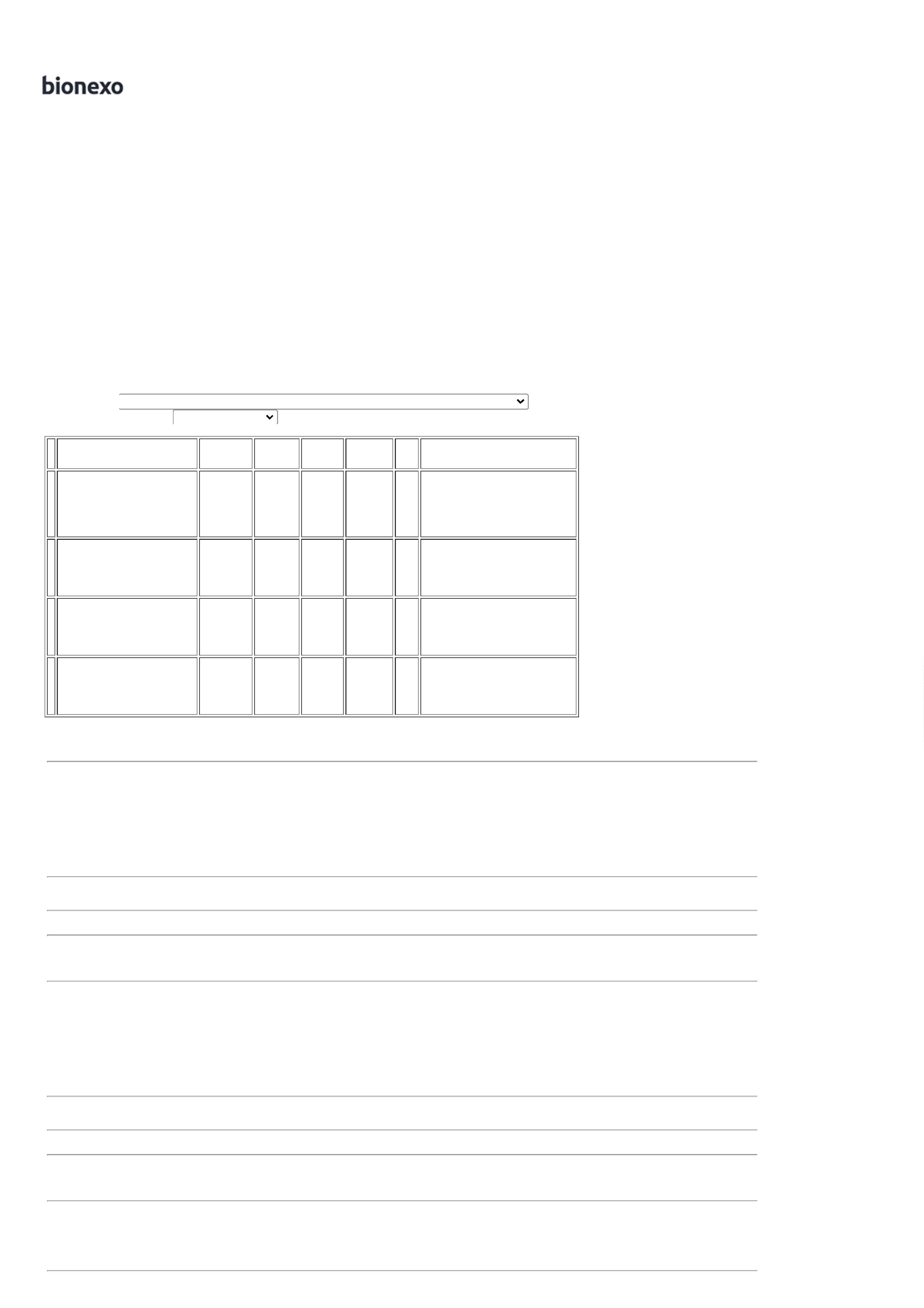 25/06/2022 15:14BionexoCOPODESCARTAVELTRANSPARENTE00ML PCT C/100 -DioneiCajueiro DaSilva2COPO DESCARTAVEL00 ML PACOTE COM>ATOXICO, EM2PM DOS REISLTDAR$R$R$4POLIESTIRENOATOXICO. CADAPACOTE EM 100COPOS DEVERA328-PCTnull-500 Pacote100 UNIDADES -TERMOPOT3,9000 0,00001.950,000001/06/202215:28TER PESO MINIMO160G. PACOTEDioneiCajueiro DaSilvaSACO PARA LIXO 100LTS. AZUL -APARECIDAPLASTICOS -APARECIDAPLASTICOSSACO P/ LIXO AZUL100LTS - PCT COM 4001000 UNIDADES.PM DOS REISLTDAR$R$R$681,250056--PCTPCTnullnull--25 Unidade50 Unidade27,2500 0,0000101/06/202215:28SACO P/ LIXOLARANJA 200LTS.PCT COM 100UNIDADES EM 10MICRAS - UNIDADEDioneiCajueiro DaSilvaSACO P/ LIXOLARANJA 200LTS. PCTCOM 10 - UNIDADE -MPMPM DOS REISLTDAR$R$R$4000742,7000 0,00002.135,000001/06/202215:28-UNIDADESACO PLASTICOTRANSP. 20X30CM -DioneiCajueiro DaSilvaSACO PLASTICOTRANSP. 20X30 -APARECIDAPLASTICOS -APARECIDAPLASTICOS>SACO PLASTICOPM DOS REISLTDAR$R$10 TRANSPARENTE 20 2741X 30 - FECHO-PCTnull-30 Unidade R$ 657,000021,9000 0,000001/06/2022HERMETICO -15:28(KILO)DioneiCajueiro DaSilva39999 - SACOPLASTICOSACO PLASTICO3 TRANSPARENTE 10 39999X 20 - ( KILO )PM DOS REISLTDAR$R$R$11--TRANSPARENTE 10 X20 - ( KILO ) - MPM -MPMUNDPCTnullnull--40 Unidade60 Unidade25,0000 0,00001.000,000001/06/202215:28DioneiCajueiro DaSilvaSACO PLASTICOSACO PLASTICO 30 X40 X 0.15 PACOTE C/1.0 KG - APARECIDAPLASTICOS -TRANSPARENTE 30X 40CM -> FECHOPM DOS REISLTDAR$R$R$4156921,9500 0,00001.317,0000HERMETICO -( KILO)01/06/2022APARECIDAPLASTICOS15:28TotalParcial:R$730.08.960,0000Total de Itens da Cotação: 15Total de Itens Impressos: 7Programaçãode EntregaPreçoUnitário FábricaPreçoProdutoCódigoFabricanteEmbalagem Fornecedor ComentárioJustificativaRent(%) Quantidade Valor Total UsuárioDioneiCajueiro DaSACO PLASTICO LISO40X60X0.10 - KG -EMPLAV - EMPLAVSACO PLASTICO0X60 CM PC 1 KGR2 Comercio EServiços EireliR$R$R$860,0000Silva737680--KGnullnull-40 Unidade421,5000 0,000001/06/202215:28SACO PLASTICO EMBOBINA PICOTADO;Fornecedor 1não atendeDioneiCajueiro DaSilvaBOBINA PLASTICAPICOTADA40X60CMcondições depagamento/prazo.Fornecedor 2encontra-se comirregularidadefiscal.CONTENDO 500UNIDADES PORBOBINA NOMATERIALPOLIETILENO.R2 Comercio EServiços EireliR$R$R$840409TRANSPARENTE0X60 - GOOD ROLL -GOOD ROLLROLO40 Rolo38,3000 0,00001.532,0000401/06/202215:28SACO PLASTICOTRANSP. 15X30CM -DioneiCajueiro DaSilva>TRANSPARENTE ;ALTERAÇÃO NAMEDIDA DE 15X29PARA 15X30PADRÃO ABNT -(KILO)SACO PLASTICO15X30CM - KG -EMPLAV - EMPLAVR2 Comercio EServiços EireliR$R$R$322,500098734-KGnull-15 Unidade21,5000 0,000001/06/202215:28SACO PLASTICOTRANSP. 25X35 ->SACO PLASTICOTRANSPARENTEESPESSURA MEDIADioneiCajueiro DaSilvaSACO PLASTICO LISO25X35 - KG - EMPLAVR2 Comercio EServiços EireliR$R$R$645,00001125263084097---KGPACOTEKGnullnullnull---30 Unidade50 Unidade40 Unidade21,5000 0,0000-EMPLAV01/06/202215:2825 X 35 - UNIDADEDioneiCajueiro DaSilvaSACO PLASTICOTRANSP.50X80X12CM -> -REFORCADO - (KILO )SACO PLASTICO0X805R2 Comercio EServiços EireliR$R$R$11TRANSPARENTE. -PLASFIL - PLASFIL21,5000 0,00001.075,000001/06/202215:28DioneiCajueiro DaSilvaSACO PLASTICOTRANSPARENTE0X120 - PLASFIL -PLASFILSACO PLASTICOTRANSPARENTER2 Comercio EServiços EireliR$R$R$860,000043105821,5000 0,000080X120 ( KILO )01/06/202215:28TotalParcial:R$215.05.294,5000Total de Itens da Cotação: 15Total de Itens Impressos: 6TotalGeral:R$1205.015.474,5300Clique aqui para geração de relatório completo com quebra de páginahttps://bionexo.bionexo.com/jsp/RelatPDC/relat_adjudica.jsp2/2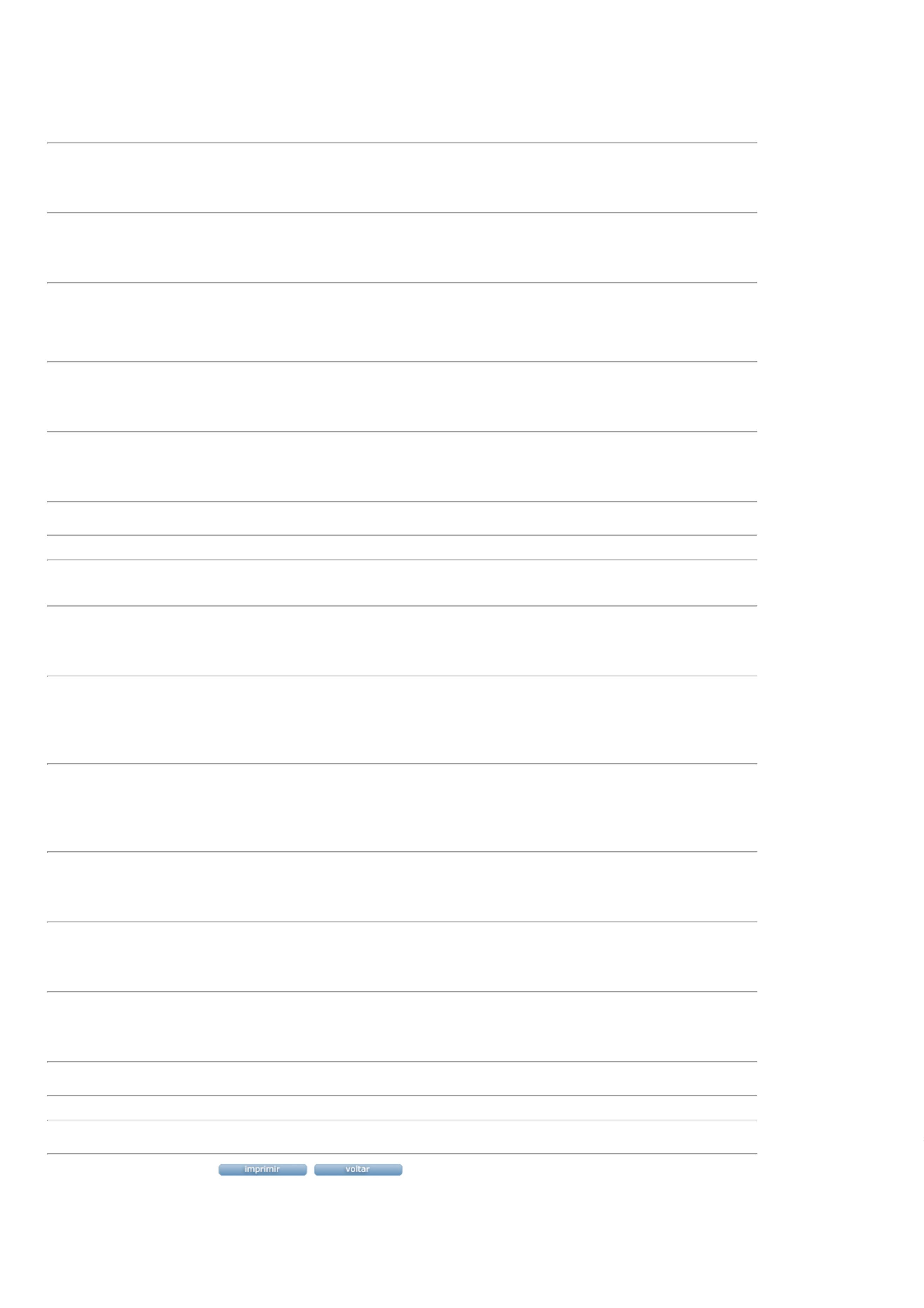 